INSTITUT NATIONAL AGRONOMIQUE DE TUNISIEEcole Doctorale Sciences et Techniques de L’Agronomie et de l’EnvironnementTHESE DE DOCTORAT EN SCIENCES AGRONOMIQUESSpécialité …………………………..………….……..Titre de la thèseSoutenue publiquement par Prénom NOMJour mois année à INATDevant le jury composé de Mme/M. Prénom NOM, Titre, Institution               PrésidentMme/M. Prénom NOM, Titre, Institution               Directeur de thèseMme/M. Prénom NOM, Titre, Institution               RapporteurMme/M. Prénom NOM, Titre, Institution               RapporteurMme/M. Prénom NOM, Titre, Institution               Examinateur Mme/M. Prénom NOM, Titre, Institution               Membre invité 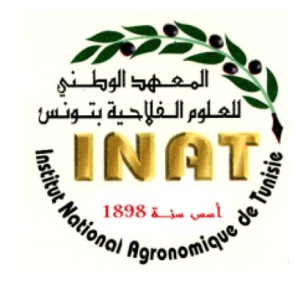 